TGR 4340 (8X4) DXD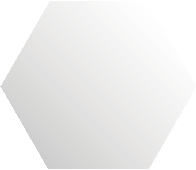 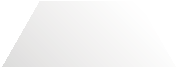 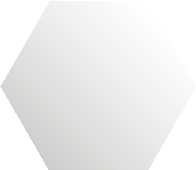 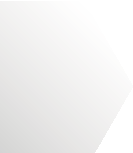 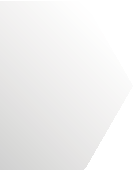 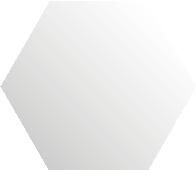 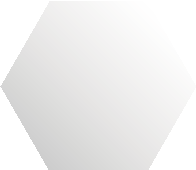 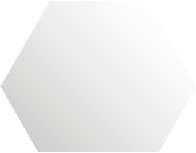 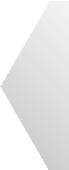 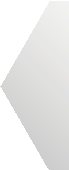 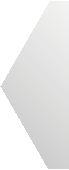 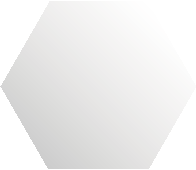 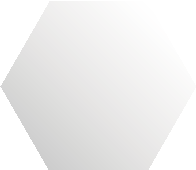 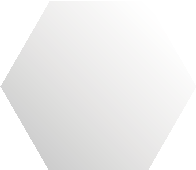 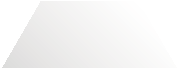 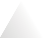 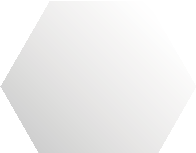 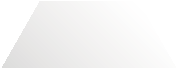 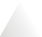 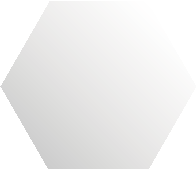 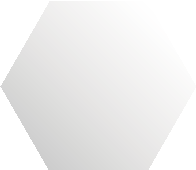 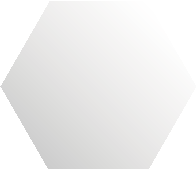 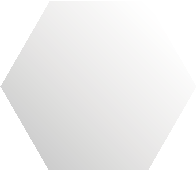 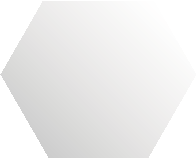 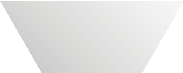 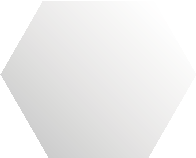 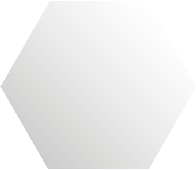 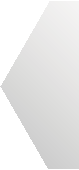 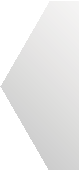 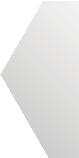 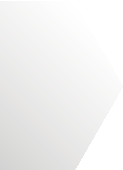 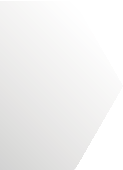 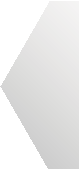 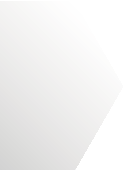 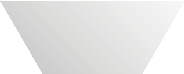 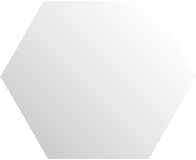 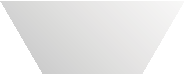 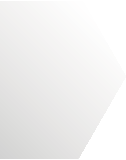 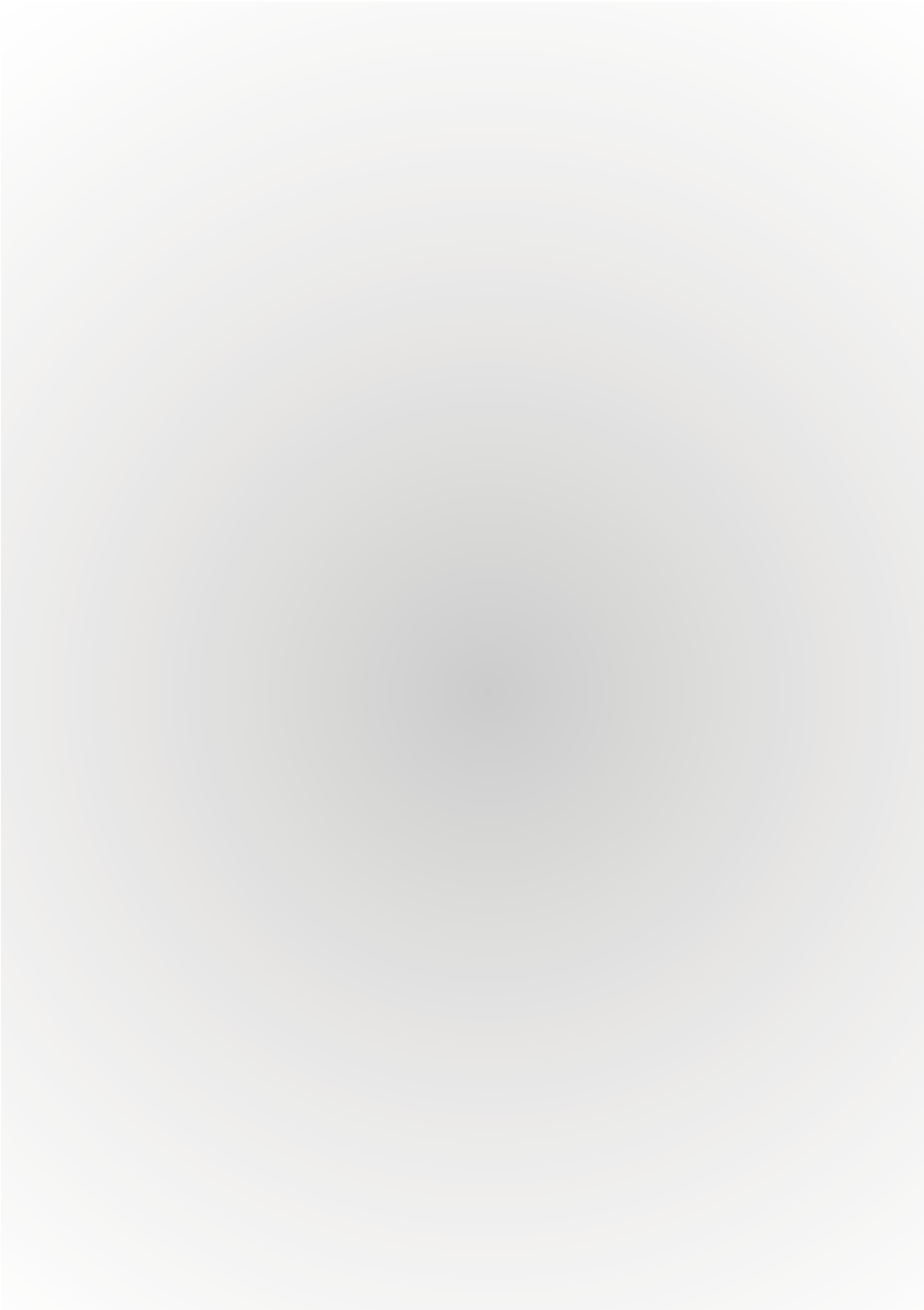 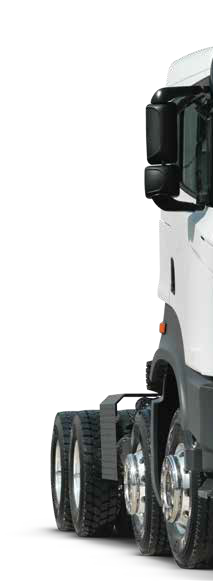 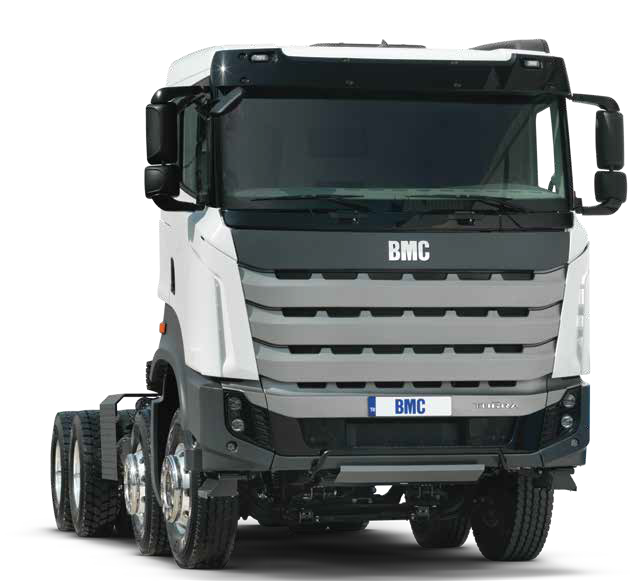 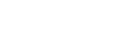 CAMION DE CONSTRUCTIECABINATIPCabina de ziSUSPENSIE CABINAMecanicaMOTORMARCA / MODELCummins ISL9E6D (Euro 6)TIPTurbo Intercooler Diesel NUMAR DE CILINDRI 6DEPLASARE8.9 LPUTERE MAXIMA400 PS (298 kW) @ 2100 rpmCUPLU MAXIM1700 Nm @ 1400 rpmDIAMETRU & CURSA114 mm / 145 mmREZERVOARECOMBUSTIBIL300 LADBLUE 74 LCUTIA DE VITEZEMARCA / MODELZF 16S1830 TO (Manuala)	[S]SUSPENSIEPUNTE FATAArcuri semi-eliptice, amortizoare telescopicePUNTE SPATEMecanism de compensare Arcuri semi-eliptice, amortizoare telescopiceBARĂ ANTIRULIUPUNTE SPATE=4PUNTE FATA=1ANVELOPEMARIME / NUMBER315/80/R22,5	[S]13R/R22,5	[O]JANTEMARIME9 x 22.5PERFORMANTAVITEZA MAXIMA (LIMITATA) (km/h)90RAZA DE ROTATIE (m)9.85SISTEMUL ELECTRICTENSIUNE 24 V BATERII2 x 12 V / 180 AhALTERNATORACCESORII STANDARDAparat de aer conditionat digital cu actionare manuala (6 kW) Radio/MP3/Bluetooth (1DIN)2 USB + bricheta (parta soferului)2 USB + 12V (partea pasagerului), 1 USB (Multimedia) Suspensie Cabina in 4 puncte independente  Cruise ControlOglinzi laterale electrice si incalzite Coloana de direcție reglabilăTrapa acționată manual Sistem de franare anti-blocare (ABS) Reglaj antiderapant (ASR) ImobilizatorCheie unica cu telecomanda centralizataDiferential BlocabilTahograf digitalGeamuri actionate electric Scaun sofer cu suspensie pneumaticaCotiera reglabilă a scaunului șoferului Tetiera scaunSenzor centura de siguranta (sofer)Parasol pentru șofer și pasager Roata de rezervaLampi ceata fataFaruri actionate electric Protectie praf fataTransmisie PTO Lampa sub capota Lampa sub cabina Supapa de umflare a anvelopelorZF 16S1831 TO (Manuala+Intarder)	[O] NUMAR DE VITEZE16 Inainte,  2 Revers120 ASTARTER24 VMOTORBare de protecție a farurilor       Modulul structurii caroserieiRAPORT DE TRANSMISIE13.80:1 ; 0.84:1 (Reverse : 12.92:1 / 10.80:1)AMBREAJ400 mm (15.5 ")	[S]430 mm (17 ")	[O]PUNTILEPUNTE FATACAPACITATE DE INCARCARE9000 kg + 9000 kgPUNTE SPATERaport de Transmisie5.41:1CAPACITATE DE INCARCARE16000 kg + 16000 kgSISTEMUL DE DIRECTIETIPHidraulicSISTEM DE FRANARETIP SISTEM DE FRANARESISTEM PNEUMATIC-CIRCUIT DUBLUØ410x200 Z-Cam Disc Brakes, EBS, ESC, AEBS, LDWS SI RETARDER Intarder (600 kW)	[O] FRANA DE MOTOR252 kW	[S]SASIUSASIUL DIN PROFILE  DE OTEL, 8mm+5mm (Ranforsat)     ACCESORII OPTIONALEEcran Multimedia 7" Scaunul șoferului cu suport spate acționat pneumatic Scaun șofer încălzitCotiera reglabilă a scaunului pasagerului [3]Sistem de management al  flotei priza și modul Intarder (600 kW)Lift electric pentru cabinaSistem de monitorizare a presiunii în anvelope Sistem de ambreiaj cu un singur tip       PTO motor - REPTOAll visuals, dimensions, characteristics and equipment are for information purposes only they are not contractual. BMC reserves the right to modify them without prior warning (February 2021).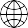 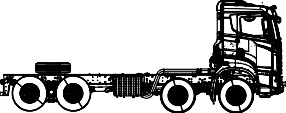 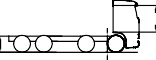 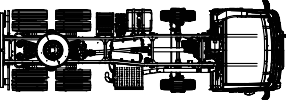 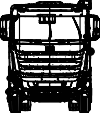 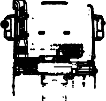 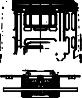 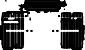 BMC OTOMOTİV SANAYİ VE TİCARET A.Ş.Fabrika, Satış ve Pazarlama Kemalpaşa Caddesi No:288 Pınarbaşı 35060 Bornova / İZMİR TÜRKİYE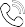 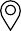 444 9 262bmctugra.com